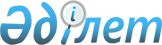 Об определении специальных отведенных торговых мест для осуществления выездной торговли в городе Актау
					
			Утративший силу
			
			
		
					Постановление акимата города Актау Мангистауской области от 21 апреля 2016 года № 694. Зарегистрировано Департаментом юстиции Мангистауской области от 25 мая 2016 года № 3046. Утратило силу постановлением акимата города Актау Мангистауской области от 11 октября 2017 года № 1983
      Сноска. Утратило силу постановлением акимата города Актау Мангистауской области от 11.10.2017 № 1983 (вводится в действие по истечении десяти календарных дней после дня его первого официального опубликования).

      Примечание РЦПИ.

      В тексте документа сохранена пунктуация и орфография оригинала.
      В соответствии с Законами Республики Казахстан от 23 января 2001 года "О местном государственном управлении и самоуправлении в Республике Казахстан", от 12 апреля 2004 года "О регулировании торговой деятельности" и приказами исполняющего обязаности Министра национальной экономики Республики Казахстан от 27 марта 2015 года № 264 "Об утверждении Правил внутренней торговли" (зарегистрирован в Реестре государственной регистрации нормативных правовых актов за № 11148), Министра национальной экономики Республики Казахстан от 19 марта 2015 года № 230 "Об утверждении Санитарных правил "Санитарно-эпидемиологические требование к объектам оптовой и розничной торговли пищевой продукцией" (зарегистрирован в Реестре государственной регистрации нормативных правовых актов за № 10966), акимат города Актау ПОСТАНОВЛЯЕТ: 
      1. Определить:
      специальные отведенные торговые места для осуществления выездной торговли плодоовощной и бахчевой продукцией в городе Актау согласно приложению 1 к настоящему постановлению;
      специальные отведенные торговые места для осуществления выездной торговли кукурузой, мороженным, безалкогольными напитками и квасом в городе Актау согласно приложению 2 к настоящему постановлению;
      специальные отведенные торговые места для осуществления выездной торговли хлебобулочной и молочной продукцией в городе Актау согласно приложению 3 к настоящему постановлению.
      2. Государственному учреждению "Актауский городской отдел предпринимательства, сельского хозяйства и ветеринарии" (Токбаева Ж.Д) обеспечить государственную регистрацию настоящего постановления в Департаменте юстиции Магистауской области, его официальное опубликование в информационно – правовой системе "Әділет" и в средствах массовой информации.
      3. Контроль за исполнением настоящего постановления возложить на заместителя акима города Кошмаганбетова Т.Ж.
      4. Настоящее постановление вступает силу со дня государственной регистрации в органах юстиции и вводится в действие по истечении десятии календарных дней после дня его первого официального опубликования.
      "СОГЛАСОВАНО":
Руководитель государственного
      учреждения "Актауский городской
      отдел земельных отношений"
      Е.Е. Кенган
      "21" апрель 2016 год
      Руководитель государственного учреждения
      "Актауский городской отдел предпринимательства,
      сельского хозяйства и ветеринарии"
      Ж.Д. Токбаева
      "21" апрель 2016 год
      Исполняющая обязанности руководителя 
      государственного учреждения 
      "Актауский городской отдел архитектуры и
      градостроительства"
      А.Ж. Токтарова
      "21" апрель 2016 год
      Руководитель государственного учреждения
      "Актауский городской отдел жилищно-
      коммунального хозяйства и жилищной инспекции"
      Б.К. Изгалиев
      "21" апрель 2016 год
      Начальник государственного учреждения
      "Управление внутренних дел города Актау
      Департамента внутренних дел Мангистауской области"
      Б.Ы. Акшауов
      "21" апрель 2016 год
      Руководитель Республиканского государственного учреждения 
      "Актауское городское управление по защите прав потребителей 
      Департамента по защите прав потребителей Мангистауской области 
      Комитета по защите прав потребителей Министерства национальной
      экономики Республики Казахстан"
      Н.Е. Турганалиева
      "21" апрель 2016 год Специальные отведенные торговые места для осуществления выездной торговли плодоовощной и бахчевой продукцией в городе Актау Специальные отведенные торговые места для осуществления выездной торговли кукурузой, мороженным, безалкогольными напитками и квасом в городе Актау Специальные отведенные торговые места для осуществления выездной торговли хлебобулочной и молочной продукцией в городе Актау
					© 2012. РГП на ПХВ «Институт законодательства и правовой информации Республики Казахстан» Министерства юстиции Республики Казахстан
				
      Аким города

С. Трумов
Приложение 1к постановлению акимата города Актау № 694от "21" апреля 2016 года
№ п/п
Местонахождение торговых мест
Вид торговых мест
Количество торговых мест
1
город Актау, 1 микрорайон, в районе пляжа "Нур-Плаза"
с автолавок или

с палаток
4
2
город Актау , 1 микрорайон, возле дома № 8
с автолавок или

с палаток
1
3
город Актау, 2 микрорайон, возле дома № 61
с автолавок или

с палаток
2
4
город Актау, 2 микрорайон, возле дома № 24
с автолавок или

с палаток
2
5
город Актау, 2 микрорайон, возле дома № 45
с автолавок или

с палаток
2
6
город Актау, 3а микрорайон, возле дома № 10
с автолавок или

с палаток
1
7
город Актау, 3а микрорайон, возле магазина "Дана"
с автолавок или

с палаток
2
8
город Актау, 3 микрорайон, возле дома № 156
с автолавок или

с палаток
1
9
город Актау, 3 микрорайон, возле дома № 113
с автолавок или

с палаток
3
10
город Актау, 4 микрорайон, возле дома № 60
с автолавок или

с палаток
1
11
город Актау, 4 микрорайон, возле дома № 66
с автолавок или

с палаток
1
12
город Актау, 5 микрорайон, возле дома № 24
с автолавок или

с палаток
2
13
город Актау, 5 микрорайон, возле дома № 31
с автолавок или

с палаток
1
14
город Актау, 6 микрорайон, возле дома № 14
с автолавок или

с палаток
1
15
город Актау, 7 микрорайон, возле дома № 6
с автолавок или

с палаток
1
16
город Актау, 7 микрорайон, возле дома № 28
с автолавок или

с палаток
2
17
город Актау, 8 микрорайон, возле дома № 3
с автолавок или

с палаток
1
18
город Актау, 8 микрорайон, возле дома № 17
с автолавок или

с палаток
1
19
город Актау, 9 микрорайон, возле дома № 8
с автолавок или

с палаток
1
20
город Актау, 9 микрорайон, возле дома № 30
с автолавок или

с палаток
1
21
город Актау, 9 микрорайон, возле дома № 18
с автолавок или

с палаток
1
22
город Актау, 11 микрорайон, возле дома № 5
с автолавок или

с палаток
1
23
город Актау, 11 микрорайон, возле дома № 11
с автолавок или

с палаток
1
24
город Актау, 11 микрорайон, возле дома № 15
с автолавок или

с палаток
2
25
город Актау, 12 микрорайон, возле дома № 51
с автолавок или

с палаток
2
26
город Актау, 12 микрорайон, возле дома № 20
с автолавок или

с палаток
1
27
город Актау, 12 микрорайон, возле дома № 49
с автолавок или

с палаток
1
28
город Актау, 13 микрорайон, возле дома № 28а
с автолавок или

с палаток
2
29
город Актау, 14 микрорайон, возле дома № 9
с автолавок или

с палаток
2
30
город Актау, 14 микрорайон, возле дома № 22
с автолавок или

с палаток
1
31
город Актау, 15 микрорайон, возле дома № 10
с автолавок или

с палаток
1
32
город Актау, 15 микрорайон, возле дома № 52
с автолавок или

с палаток
1
33
город Актау, 15 микрорайон, возле дома № 37
с автолавок или

с палаток
1
34
город Актау, 21 микрорайон, в районе рынка товарищества с ограниченной ответственностью "Әлем-Т"
с автолавок или

с палаток
2
35
город Актау, 22 микрорайон, возле дома № 15
с автолавок или

с палаток
2
36
город Актау, 25 микрорайон, в районе гаражного общества
с автолавок или

с палаток
13
37
город Актау, 26 микрорайон, возле дома № 12
с автолавок или

с палаток
1
38
город Актау, 26 микрорайон, возле дома № 21
с автолавок или

с палаток
1
39
город Актау, 27 микрорайон, возле дома № 2
с автолавок или

с палаток
2
40
город Актау, 27 микрорайон, возле дома № 31
с автолавок или

с палаток
1
41
город Актау, 27 микрорайон, возле дома № 15
с автолавок или

с палаток
1
42
город Актау, 27 микрорайон, возле дома № 16
с автолавок или

с палаток
1
43
город Актау, 28 микрорайон, возле дома № 22
с автолавок или

с палаток
2
44
город Актау, 28а микрорайон, возле дома № 5
с автолавок или

с палаток
1
45
город Актау, 28а микрорайон, возле дома № 7
с автолавок или

с палаток
2
46
город Актау, 29 микрорайон, возле дома № 4
с автолавок или

с палаток
2
47
город Актау, 29 микрорайон, возле дома № 15
с автолавок или

с палаток
1
48
город Актау, 29 микрорайон, возле дома № 26а
с автолавок или

с палаток
1
49
город Актау, 29а микрорайон, в районе 

бизнес центра "АБК"
с автолавок или

с палаток
10
50
город Актау, 30 микрорайон, возле дома № 169
с автолавок или

с палаток
4
51
город Актау, 31б микрорайон, возле дома № 32/2
с автолавок или

с палаток
1
52
город Актау, 32а микрорайон, возле дома № 15
с автолавок или

с палаток
1
53
город Актау, 32а микрорайон, возле дома № 22
с автолавок или

с палаток
1
54
город Актау, 32б микрорайон, возле дома № 8
с автолавок или

с палаток
1
55
город Актау, в районе завода товарищества с ограниченной ответственностью "Мангистауский атомный энергетический комбинат-Казатомпром" 
с автолавок или

с палаток
7
56
город Актау, промышленная зона №7, в районе Азотно- тукового завода
с автолавок или

с палаток
1
57
город Актау, в районе жилого массива "Рауан"
с автолавок или

с палаток
2
58
город Актау, в районе завода "Химико-горнометаллургический комбинат" до железнодорожного переезда
с автолавок или

с палаток
10
59
город Актау, в районе Шыгыс-2 возле магазина "Даниал"
с автолавок или

с палаток
20
60
город Актау, в районе жилого массива Приозерный-3
с автолавок или

с палаток
2Приложение 2
к постановлению акимата города Актау № 694от "21" апреля 2016 года
№ п/п
Местонахождение торговых мест
Вид торговых мест
Количество торговых мест
Вид товара (продукции)
Вид товара (продукции)
№ п/п
Местонахождение торговых мест
Вид торговых мест
Количество торговых мест
кукурузы, мороженные,

безалкогольные напитки
квас
1
город Актау, 1 микрорайон, в районе набережной
с автолавок
8
7
1
2
город Актау, 1 микрорайон, возле дома № 14
с автолавок
2
-

2
3
город Актау, 1а микрорайон, в районе парка "Акбота"
с автолавок
13
10
3
4
город Актау, 3 микрорайон, возле магазина "Каспий"
с автолавок
2
-

2
5
город Актау, 7а микрорайон, возле кафе "Айжан"
с автолавок
3
2
1
6
город Актау, 9 микрорайон, возле дома № 9
с автолавок
1
-

1
7
город Актау, 11а микрорайон, в районе торгового центра "Заман"
с автолавок
1
-

1
8
город Актау, 12 микрорайон, возле дома № 44
с автолавок
1
-

1
9
город Актау, 15 микрорайон, 

возле здании № 67б
с автолавок
2
-
2
10
город Актау, 21 микрорайон, в районе рынка товарищества с ограниченной ответственностью "Әлем-Т"
с автолавок
1
-

1
11
город Актау, 22 микрорайон, возле дома №29
с автолавок
1

-
1
12
город Актау, 26 микрорайон, в районе детской областной поликлиники
с автолавок
1

-
1
13
город Актау, 26 микрорайон, в районе торгового центра "Достык"
с автолавок
2
1
1
14
город Актау, 27 микрорайон, в районе рынка "Сити Центр"
с автолавок
2
1

1
15
город Актау, 28 микрорайон, возле дома № 30
с автолавок
1
-
1
16
город Актау, 28а микрорайон, возле дома № 1
с автолавок
2
2
17
город Актау, 31 микрорайон, в районе рынка товарищества с ограниченной ответственностью "Магаш"
с автолавок
1
-

1
18
город Актау, 31б микрорайон, 

возле дома №18
с автолавок
1
1
-
19
город Актау, 32а микрорайон,

 возле дома № 15
с автолавок
1
1
-
20
город Актау, 32б микрорайон,

возле дома № 8
с автолавок
1
1
-Приложение 3
к постановлению акимата города Актау № 694от "21" апреля 2016 года
№ п/п
Местонахождение торговых мест
Вид торговых мест
Количество торговых мест
1
город Актау, 1 микрорайон, возле дома № 14
с автолавок
3
2
город Актау, 4 микрорайон, возле дома № 56
с автолавок
3
3
город Актау, 8 микрорайон, возле магазина "Сауле"
с автолавок
3
4
город Актау, 11 а микрорайон, в районе торгового центра "Заман"
с автолавок
3
5
город Актау, 12 микрорайон, в районе торгового центра "Волна"
с автолавок
3
6
город Актау, 13 микрорайон, возле дома № 36
с автолавок
3
7
город Актау, 15 микрорайон, возле дома № 10
с автолавок
3
8
город Актау, 22 микрорайон, в районе рынка "РусКаз"
с автолавок
3
9
город Актау, 26 микрорайон, в районе торгового центра "Достык"
с автолавок
3
10
город Актау, 27 микрорайон, возле дома № 6
с автолавок
3
11
город Актау, 32 а микрорайон, возле дома 

№ 22
с автолавок
3